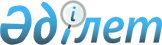 О внесении изменений в административно-территориальное устройство Глубоковского и Тарбагатайского районов Восточно-Казахстанской областиСовместные постановление Восточно-Казахстанского областного акимата от 11 апреля 2024 года № 91 и решение Восточно-Казахстанского областного маслихата от 12 апреля 2024 года № 12/94-VIII. Зарегистрировано Департаментом юстиции Восточно-Казахстанской области 23 апреля 2024 года № 9009-16
      В соответствии с подпунктом 4) пункта 1 статьи 6, пунктом 2 статьи 27 Закона Республики Казахстан "О местном государственном управлении и самоуправлении в Республике Казахстан", статьями 3, 8 и 11 Закона "Об административно-территориальном устройстве Республики Казахстан", на основании совместного постановления акимата Глубоковского района от 14 августа 2023 года № 313 и решения Глубоковского районого маслихата от 5 октября 2023 года № 5/5-VIII "О внесении изменений в административно-территориальное устройство Глубоковского района", совместного решения Тарбагатайского районого маслихата от 23 октября 2023 года № 8/3 и постановления акимата Тарбагатайского района от 23 октября 2023 года № 234 "О внесении изменений в административно-территориальное устройство Тарбагатайского района" Восточно-Казахстанский областной акимат ПОСТАНОВЛЯЕТ и Восточно-Казахстанский областной маслихат РЕШИЛ:
      1. Внести в административно-территориальное устройство Восточно-Казахстанской области следующие изменения:
      по Глубоковскому району:
      поселки Алтайский и Верхнеберезовский отнести к категории сел;
      упразднить и отнести к категории иные поселения следующие населенные пункты:
      село Калинино села Алтайский;
      село Сметанино Кожоховского сельского округа;
      станцию Аврора Красноярского сельского округа;
      территорию упраздняемых сел включить:
      поселение Калинино в состав села Алтайский;
      поселение Сметанино с изменением границ в состав села Кожохово Кожоховского сельского округа;
      поселение Аврора с изменением границ в состав села Предгорное Красноярского сельского округа;
      по Тарбагатайскому району:
      упразднить и отнести к категории иные поселения следующие населенные пункты:
      село Сагындык Акжарского сельского округа;
      село Отеген Карасуского сельского округа;
      село Жалгизтобе Маныракского сельского округа;
      территорию упраздняемых сел включить:
      поселение Сагындык с изменением границ в состав села Жаңалык Акжарского сельского округа;
      поселение Отеген с изменением границ в состав села Карасу Карасуского сельского округа;
      поселение Жалгизтобе с изменением границ в состав села Даулетбай Маныракского округа.
      2. Настоящее совместное постановление и решение вводится в действие по истечении десяти календарных дней после дня их первого официального опубликования.
					© 2012. РГП на ПХВ «Институт законодательства и правовой информации Республики Казахстан» Министерства юстиции Республики Казахстан
				
      Аким области 

Е. Кошербаев

      Председатель областного маслихата 

Д. Рыпаков
